ACCORDO QUADRO PER IL POTENZIAMENTO DELL’INFRASTRUTTURA DI DATA DOMAIN PER SOGEIID 2758DOCUMENTO DI CONSULTAZIONE DEL MERCATOQUESTIONARIO GENERALEDa inviare a mezzo PEC all’indirizzo:ictconsip@postacert.consip.itRoma, 10/01/2024Premessa	Nell'ambito delle attività contrattuali poste in essere dalla SOGEI S.p.A., Consip S.p.A., tramite apposita Convenzione nonché dall’art. 4, comma 3-bis e comma 3-ter del D.L. n. 95/2012, convertito con L. n. 135/2012, svolge il ruolo di Centrale di Committenza. In ragione del ruolo rivestito, la Consip S.p.a., intende quindi procedere alla pubblicazione della presente Consultazione del mercato.Il presente documento di consultazione del mercato ha l’obiettivo di: garantire la massima pubblicità alle iniziative per assicurare la più ampia diffusione delle informazioni ed un celere svolgimento delle procedure di acquisto; ottenere la più proficua partecipazione da parte dei soggetti interessati;pubblicizzare al meglio le caratteristiche qualitative e tecniche dei beni e servizi oggetto di analisi;ricevere, da parte dei soggetti interessati, osservazioni e suggerimenti per una più compiuta conoscenza del mercato;In merito all’iniziativa “Accordo Quadro per il Potenziamento dell’Infrastruttura di Data Domain per Sogei” Vi preghiamo di fornire il Vostro contributo a titolo gratuito - previa presa visione dell’informativa sul trattamento dei dati personali sotto riportata - compilando il presente questionario e inviandolo entro 15 giorni solari dalla data odierna all’indirizzo PEC ictconsip@postacert.consip.itTutte le informazioni da Voi fornite con il presente documento saranno utilizzate ai soli fini dello sviluppo dell’iniziativa in oggetto e non dovranno anticipare specifiche quotazioni afferenti al prodotto/servizio/opera oggetto della presente consultazione salva diversa indicazione presente di seguito nel questionario.Vi preghiamo di indicare se i Vostri contributi contengano informazioni e/o dati protetti da diritti di privativa o comunque rilevatori di segreti aziendali, commerciali o industriali, nonché ogni altra informazione riservata utile a ricostruire la Vostra posizione nel mercato e/o la Vostra competenza nel campo di attività di cui alla consultazione. Vi chiediamo altresì di precisare, in vista dell’eventuale accesso da parte di altri operatori economici agli esiti della presente consultazione, se la divulgazione di quanto contenuto nei Vostri contributi dovrà avvenire in forma anonima.  Consip S.p.A. si riserva altresì la facoltà di interrompere, modificare, prorogare o sospendere la presente procedura provvedendo, su richiesta dei soggetti intervenuti, alla restituzione della documentazione eventualmente depositata senza che ciò possa costituire, in alcun modo, diritto o pretesa a qualsivoglia risarcimento o indennizzo.Dati aziendaInformativa sul trattamento dei dati personaliAi sensi dell'art. 13 del Regolamento europeo 2016/679 relativo alla protezione delle persone fisiche con riguardo al trattamento dei dati personali (nel seguito anche “Regolamento UE”), Vi informiamo che la raccolta ed il trattamento dei dati personali (d’ora in poi anche solo “Dati”) da Voi forniti sono effettuati al fine di consentire la Vostra partecipazione  all’ attività di consultazione del mercato sopradetta, nell’ambito della quale, a titolo esemplificativo, rientrano la definizione della strategia di acquisto della merceologia, le ricerche di mercato nello specifico settore merceologico, le analisi economiche e statistiche.Il trattamento dei Dati per le anzidette finalità, improntato alla massima riservatezza e sicurezza nel rispetto della normativa nazionale e comunitaria vigente in materia di protezione dei dati personali, avrà luogo con modalità sia informatiche, sia cartacee.Il conferimento di Dati alla Consip S.p.A. è facoltativo; l'eventuale rifiuto di fornire gli stessi comporta l'impossibilità di acquisire da parte nostra, le informazioni per una più compiuta conoscenza del mercato relativamente alla Vostra azienda.I Dati saranno conservati in archivi informatici e cartacei per un periodo di tempo non superiore a quello necessario agli scopi per i quali sono stati raccolti o successivamente trattati, conformemente a quanto previsto dagli obblighi di legge.All’interessato vengono riconosciuti i diritti di cui agli artt. da 15 a 23 del Regolamento UE. In particolare, l’interessato ha il diritto di: i) revocare, in qualsiasi momento, il consenso; ii) ottenere la conferma che sia o meno in corso un trattamento di dati personali che lo riguardano, nonché l’accesso ai propri dati personali per conoscere la finalità del trattamento, la categoria di dati trattati, i destinatari o le categorie di destinatari cui i dati sono o saranno comunicati, il periodo di conservazione degli stessi o i criteri utilizzati per determinare tale periodo; iii) il diritto di chiedere, e nel caso ottenere, la rettifica e, ove possibile, la cancellazione o, ancora, la limitazione del trattamento e, infine, può opporsi, per motivi legittimi, al loro trattamento; iv) il diritto alla portabilità dei dati che sarà applicabile nei limiti di cui all’art. 20 del regolamento UE. Se in caso di esercizio del diritto di accesso e dei diritti connessi previsti dagli artt. da 15 a 22 del Regolamento UE, la risposta all'istanza non perviene nei tempi indicati e/o non è soddisfacente, l'interessato potrà far valere i propri diritti innanzi all'autorità giudiziaria o rivolgendosi al Garante per la protezione dei dati personali mediante apposito ricorso, reclamo o segnalazione.L’invio a Consip S.p.A. del Documento di Consultazione del mercato implica il consenso al trattamento dei Dati personali forniti.Titolare del trattamento dei dati è Consip S.p.A., con sede in Roma, Via Isonzo 19 D/E. Le richieste per l’esercizio dei diritti riconosciuti di cui agli artt. da 15 a 23 del regolamento UE, potranno essere avanzate al Responsabile della protezione dei dati  al seguente indirizzo di posta elettronica esercizio.diritti.privacy@consip.it.Breve descrizione dell’iniziativa Il continuo miglioramento delle caratteristiche di affidabilità, agilità, flessibilità e sicurezza delle infrastrutture di SOGEI ha consentito un aumento notevole dei livelli di servizio per aziende e cittadini e ha messo Sogei in condizione di analizzare più rapidamente una mole di dati sempre più estesa e differenziata, innovando ulteriormente le tipologie di servizi a beneficio dell’utenza.In questo scenario evolutivo si inserisce la presente iniziativa volta a garantire l’attivazione di ulteriori crescite capacitive dei sistemi di backup DELL, attualmente in utilizzo con particolare riferimento alle appliance Data Domain.Data la strategicità delle piattaforme in oggetto, la natura dei workload, la ricorrenza e confluenza dei progetti che ricorsivamente vi si appoggiano, e l’impossibilita di definire ex ante l’esigenza della Committente in termini di quando debba essere garantito il fabbisogno, Consip sta valutando la possibilità di definire un Accordo Quadro Monofornitore a condizioni tutte fissate, ad uso esclusivo della Committente, su base triennale.La scelta tecnologica di questi sistemi rappresenta per SOGEI lo strumento adeguato al fine di garantire continuità operativa e protezione degli investimenti operati in questi ambiti.CONTESTO DI RIFERIMENTOLa Direzione IT di SOGEI ha acquistato negli anni mediante diverse iniziative (RDA 46093, ID2123, ID2302 e ID2438) soluzioni di backup basate sul prodotto Dell (in precedenza EMC) Data Domain e software di Backup Dell DPS. Un ulteriore elemento architetturale fondamentale è inoltre il software di analisi CyberSense che – nello scenario attuale di forte criticità per la sicurezza dei dati aziendali –rappresenta uno strumento fondamentale per il recupero delle informazioni e dei servizi a seguito di attacchi cyber di tipo ransomware e pertanto si intende dedicarlo sia alla salvaguardia dei servizi interni che di quelli erogati per altri enti.Soluzione di backupLa soluzione tecnologica di backup adottata da Sogei è basata sull’appliance di backup Dell Data Domain. Le caratteristiche tecnologiche di questi sistemi in termini di affidabilità, invulnerabilità, sicurezza ed efficienza garantiscono la massima protezione dei dati per tutto il loro ciclo di vita.  Le appliance Data Domain presentano caratteristiche irrinunciabili e fondamentali, quali:Deduplicazione di tutti i dati entranti in modalità INLINE a blocco variabile automatico (senza alcuna distinzione di workload e senza intervento manuale di configurazione, a tutto vantaggio della semplicità gestionale)Deduplicazione a livello sorgente tramite un protocollo proprietario di scrittura sicuro (DDBoost) per ridurre al minimo i dati inviati sulla rete e la superficie di attacco cyber perchè in questo modo non si espongono volumi via protocolli NFS-CIFS;Riduzione “best-in-class” della quantità di spazio disco necessario per l’immagazzinamento dei dati con una susseguente riduzione del consumo energetico e logistico rispetto a soluzioni tradizionali Funzionalità proprietarie quali Retention Lock (WORM), verifica continua dei dati scritti in memoria e su file system, NTP Clock Tamper control, Encrytpion end-to-end dei datiReplica remota dei dati deduplicati e compressi (Remote Vaulting)Clustering di più apparati Data Domain per una scalabilità orizzontale nonché una gestione unificata e intelligente dello spazio di backup cross su tutti i nodi (Smart Scale)Ridistribuzione della capacità e dei workload sulla base di analisi continuative e predittive grazie al SW DD management Center. Questo SW fornisce inoltre informazioni relative allo stato di occupazione dei DD, Proiezioni di utilizzo, capacity consumption trend e analisi predittive che si traducono in raccomandazioni di approvvigionamento e/o ribilanciamento dei carichi di lavoro. Tutte queste funzionalità sono trasparenti all’utente e consentono anche di fare aggiornamenti tecnologici senza impattare gli SLA di backup (funzionalità Smart Scale integrata con il software Veritas Netbackup).Funzionalità proprietaria Cloud Tier (DD Cloud Tier) che permette di eseguire il tiering nativo dei dati di archiviazione deduplicati sul cloud privato Dell ECS, senza alcun gateway cloud separato o appliance virtuale. I dati vengono inviati direttamente dall’appliance Dell Data Domain al sistema Dell ECS con una gestione trasparente tramite Data Domain Management Center, che esegue automaticamente le policy di spostamento dei dati.Questo per permettere alla Committente:un upgrade dei Data Domain che sia realizzato in continuità con l’attuale infrastruttura, senza movimentazione dei dati scritti sui dischi, ma sostituendo in maniera trasparente al servizio i controller meno potenti con i nuovi modelli;di gestire come unico cluster anche l’introduzione di nuovi Data Domain con un uso più efficiente dello spazio tra i vari target di backup (scalabilità orizzontale), senza distinzione tra appliance fisiche e virtuali (Data Domain Virtual Edition), mediante la funzionalità Smart Scale, con una visione unificata dello spazio dedicato a contenere i dati salvati e con la possibilità di migrare “storage unit” tra diversi apparati per attività di manutenzione ed efficientamento;di ottenere una riduzione dei tempi di backup per consentire una frequenza maggiore dei salvataggi e quindi creare punti di consistenza sempre più frequenti;di ottenere una riduzione dei dati inviati via rete (in questo modo si ottimizza il consumo della banda e si minimizza l’attività di sniffing);di minimizzare l’occupazione della banda di rete per Remote Vaulting sul sito secondario;di ridurre i tempi di allineamento per Remote Vaulting sul sito secondario;di ottimizzare la capacità consumata su appliance Data Domain grazie al tiering dei dati di archiviazione su object storage o cloud;riducendo al minimo tutte le superfici di attacco ai dati di backup, con la conseguente garanzia di un ripristino sicuro e affidabile in caso di un attacco distruttivo, oltre che nei casi di corruzione logica o fisica dei dati stessi.Soluzione di Analisi RansomwareAlla luce di gravissimi attacchi informatici verificatisi in Italia, SOGEI vuole dotarsi di una specifica soluzione di analisi ransomware in grado di individuare prontamente attacchi di tipo malware e ransomware effettuando un’Analisi Intelligente (data forensics), tramite il software CyberSense dotato di meccanismi di machine learning (ML) e intelligenza artificiale (AI), per l’individuazione delle minacce e delle manipolazioni effettuate sui dati di produzione.Grazie a questa soluzione – con analisi eseguita on premise senza l’ausilio di potenza computazionale cloud – si possono quindi individuare e bloccare attacchi ransomware e conseguentemente ripristinare gli eventuali servizi compromessi da copie di backup analizzate e pulite.Cybersense accede alle copie di backup all’interno di un Vault completamente isolato dalla rete di produzione e senza bisogno di reidratare il dato, sfruttando in fase di lettura le caratteristiche del protocollo DDboost, il protocollo di accesso efficiente, sicuro e infungibile del Data Domain.In questo modo le anomalie contenute sui dati salvati in produzione vengono segnalate anche preventivamente per effettuare le opportune verifiche Grazie a tale soluzione Sogei ottiene:un aumento della resilienza dei propri sistemi ad attacchi ransomware distruttivi;la possibilità di riavviare i servizi da copie di backup “pulite” ed esenti da manipolazioni effettuate da ransomware, in un ambiente dedicato e possibilmente separato dalla rete di produzione (air-gap);la possibilità di sfruttare il Data Domain come storage di VMware per un restart istantaneo di Virtual Machine senza bisogno di dedicare storage esterno ma sfruttando la capacità e i dischi SSD interni al Data Domain stesso (accensione di fino a 64 VM in parallelo).Architettura attualeL’architettura dell’infrastruttura di backup è quella riportata nel seguente schema di alto livello, costituita da uno strato software composto dalle suite di Data Protection Dell e Veritas Netbackup e dalle appliance di backup Data Domain.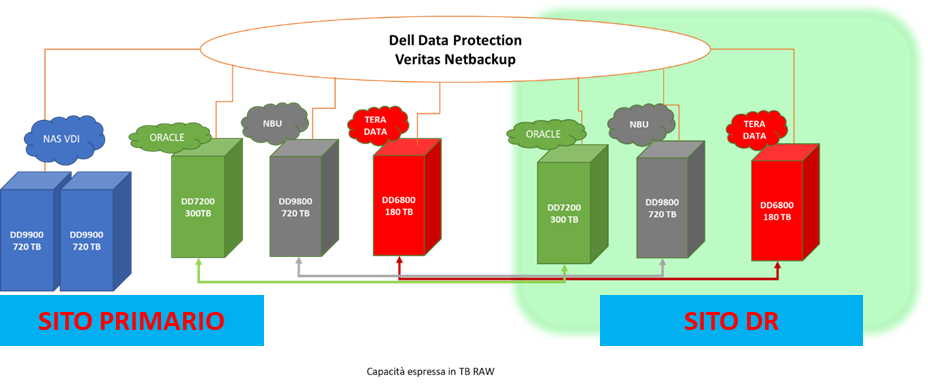 Le componenti comuni a ciascun sito sono le seguenti:DD7200 single controller con 300TB di capacità raw dedicato a backup Oracle (seriali CKM00151100387 e CKM00151100388);DD9800 single controller con 720TB di capacità raw dedicato a Veritas Netbackup (seriali CKM00190201364 e CKM00190201366);DD6800 single controller con 180TB di capacità raw dedicato a backup Teradata (seriali CKM00190101623 e CKM00190201304);Licenze Software Data Protection Advisor (ora incluse nella DPS) per 60TB.Sul solo sito di Roma sono presenti due DD9900 single controller con 720TB di capacità raw dedicato a backup NAS VDI (seriali CKM01214806618 e CKM01214806619).POTENZIAMENTO SOLUZIONI DI BACKUPSOGEI gestisce e monitora tutte le infrastrutture tecnologiche sulle quali vengono erogati i servizi critici. I trend, i workload e i consumi delle risorse sono continuamente tenuti sotto osservazione affinché i livelli di servizio siano sempre quelli attesi.A fronte di questa attività di monitoraggio e di analisi evolutive su una scala temporale di 3 anni, SOGEI ritiene necessario adeguare, sia in termini capacitivi che in termini di capacità computazionale, gli apparati Dell Data Domain. Nello specifico la base attualmente installata consta dei seguenti sistemi:•	Sito Primario Sistema Dell DD9800 da 720 TB raw S/N: CKM00190201364Sistema Dell DD9900 da 720 TB raw S/N: CKM01214806618Sistema Dell DD9900 da 720 TB raw S/N: CKM01214806619Sistema Dell DD6800 da 180 TB raw S/N: CKM00190101623Sistema Dell DD7200 da 300TB raw S/N: CKM00151100387•	Sito DR Sistema Dell DD9800 da 720 TB raw S/N: CKM00190201366Sistema Dell DD6800 da 180 TB raw S/N: CKM00190201304Sistema Dell DD7200 da 300TB raw S/N: CKM00151100388•	SoftwareLicenze software di backup Dell Data Protection Suite per 60TBL’espansione dei sistemi Data Domain rappresenta un’operazione costruttiva atta a scongiurare l’avvicinamento alle soglie critiche sia prestazionali che capacitive delle risorse di questi apparati, con conseguente potenziale impatto sui servizi erogati ed evitare l’impossibilità di rinnovare la copertura manutentiva per il sopraggiungere della End of Support Life dei vari modelli.Con la presente iniziativa Sogei intende assicurare:ulteriore crescita del fabbisogno legato a nuovi progetti e on-boarding da implementare;attività connesse di gestione e di pianificazione nonché di refresh tecnologico che si dovesse rendere necessario; alto grado di consolidamento infrastrutturale al fine di salvaguardare il più possibile lo spazio del Data Center.Grazie alla definizione di POD (unità autoconsistenti di risorse storage e software per backup) SOGEI potrà procedere in modo flessibile e veloce alle acquisizioni che si renderanno necessarie nell’arco dell’intera durata contrattuale.DESCRIZIONE DELL’ESIGENZALa Committente ha identificato nel portfolio del produttore, in termini di componenti hardware, software e servizi, quanto segue:CARATTERISTICHE DELLA FUTURA ACQUISIZIONELe soluzioni tecnologiche oggetto di acquisizione, al di là della piattaforma identificata che potrebbe essere proposta, dovranno garantire funzionalmente il rispetto di quanto descritto ai precedenti paragrafi 1.1 e 1.2, e specificatamente garantire CONTEMPORANEAMENTE sull’unica piattaforma, il soddisfacimento di tutte le seguenti caratteristiche:avere un ritorno di investimento delle recenti acquisizioni HW e SW effettuate su Data Domain;efficientare quanto acquisito per implementare una soluzione di Data Recovery a completamento della soluzione di analisi Ramsomware (CyberSense) che può realizzarsi solo utilizzando tecnologia Data Domain come storage (vault);aumentare con il software Cybersense legato ai Data Domain la resilienza delle infrastrutture di SOGEI per servizi interni e clienti esterni; dare continuità al back-up ad oggi in esercizio senza alcuna migrazione né modifica di policy o servizi;gestire come unico cluster anche l’introduzione di nuovi Data Domain con un uso più efficiente dello spazio tra i vari target di backup (scalabilità orizzontale – funzionalità Smart Scale); avere una gestione end-to-end del progetto evolutivo di backup e data recovery solution;ottimizzare l’allocazione dei dati di backup tra l’Active Tier, offerto dai Data Domain, e lo spazio di archiviazione, offerto dalla soluzione di private cloud Dell ECS (funzionalità di Cloud Tier).Il mancato rispetto di una sola delle precedenti caratteristiche potrebbe tradursi in:introduzione di soluzioni disomogenee e frammentate che, non essendo in grado di comunicare tra loro, incrementerebbero la complessità della gestione dei dati, aumenterebbero i rischi ed i costi operativi e non sarebbero soprattutto in grado di garantire la protezione dei dati in generale (Cyber Vault) e nello specifico da attacchi ransomware (air-gap e analisi dei dati con Cybersense dei backup scritti anche con Veritas Netbackup)impossibilità di creare Clustering con gli attuali e i futuri sistemi Data Domain in produzioneimpossibilità di bilanciare lo spazio di backup e i workload tra soluzioni di diversi vendor con conseguente inefficienza architetturale (silos separati)impossibilità di utilizzare il protocollo DDboost per rendere efficiente il trasferimento dei dati di backup con la deduplica a blocco varibile automatico (con conseguente riduzione dati trasferiti via rete e finestre di backup ridotte al minimo) con i software di backup in uso presso Sogei (Veritas Netbackup, Commvault, Dell DPS)maggiori rischi introdotti dalla necessità di integrare la nuova tecnologia con le infrastrutture esistenti;ritardi e rischi legati alla migrazione dei dati dai sistemi esistenti a quelli di un diverso vendor;SERVIZI PROFESSIONALI DI SUPPORTO TECNOLOGICO IN AMBITO BACKUPOltre alla fornitura di quanto indicato in precedenza, Sogei è interessata ad acquisire servizi professionali le cui caratteristiche distintive saranno le seguenti:Garantire le conoscenze specifiche delle componenti tecnologiche presenti per proseguire con le iniziative di evoluzione delle funzionalità avanzate;Garantire in modo univoco la possibilità di accesso diretto (non mediato da altre Strutture/Società) oltre che alle strutture di supporto, anche alla Knowledge Base interna del produttore riducendo i possibili tempi di risoluzione e ripristino di eventuali fermi dovuti a malfunzionamenti hardware e/o software con evidenti benefici in termini di qualità del Servizio offerto soprattutto nei casi di impatti su ambienti critici;Poter interagire in maniera diretta con i laboratori del produttore ai fini della realizzazione di implementazioni o modifiche ad hoc che esaltino le funzionalità native dei prodotti hardware e software;Garantire la formazione continua ed il trasferimento di know-how alle risorse, al personale di Sogei o alle sue terze parti;Garantire in modo univoco la possibile applicazione di soluzioni correttive attraverso documenti non pubblicati e di proprietà esclusiva del produttore. Tale documentazione utilizza l’accesso esclusivo alle Librerie del produttore per la verifica ed analisi degli ambienti oggetto di eventuale indagine tecnica;Garanzia su informazioni sulla Roadmap di Evoluzione dei prodotti e delle versioni dei firmware di cui è previsto il rilascio futuro. Questa informazione è di particolar valore per la pianificazione delle attività di manutenzione ed upgrade e per gli interventi evolutivi sui sistemi;Valorizzazione delle risorse informatiche attraverso lo sfruttamento di tutte le potenzialità delle stesse ai fini di configurazioni ottimizzate rispetto alle esigenze funzionali dettate dai piani di sicurezza fisica ed informatica identificati da Sogei.Saranno inoltre richiesti servizi di consegna, collaudo, installazione e manutenzione inclusi nella fornitura oltre a servizi opzionali di supporto specialistico e di manutenzione evolutiva.Domande – Questionario generaleDefinire il posizionamento dell’Azienda nel mercato delle soluzioni Dell Data Domain.Definire il mercato di riferimento PAC (Pubblica Amministrazione Centrale) e/o PAL (Locale) (l’Azienda che risponde deve indicare il proprio mercato di riferimento); definire inoltre il fatturato annuo per gli ultimi tre anni per vendita di Soluzioni analoghe e relativa manutenzione riferito sia al mercato italiano che alla PA italiana. (Nel caso di Casa Madre, spiegare la composizione e l’articolazione del canale di rivendita e se sia prevista una fornitura di tipo diretto verso le PA o solo ed esclusivamente tramite Canale di Rivendita).Si possiede per i processi di produzione, vendita e manutenzione relativo a soluzioni similari, di documentazione e certificazione specifica (per es. certificati ISO 9001), anche al fine di assicurare la gestione dell’intero ciclo di vita del sistema attraverso precisi standard, processi di configurazione e di manutenzione? Se sì, referenziare gli estremi della certificazione.Indicare che tipo di listino è disponibile per un corretto dimensionamento dell’impegno economico delle Amministrazioni:Indicare le condizioni economiche mediamente praticate per il tipo di fornitura in questione (es. sconti praticati sugli eventuali prezzi di listino/dimensionamento economico di massima, in funzione del volume economico dei fabbisogni rappresentati), con specifico dettaglio sui servizi di manutenzione dei singoli prodotti (HW, SW):Indicare le eventuali referenze dimostrabili per la fornitura di soluzioni analoghe a Pubbliche Amministrazioni Centrali o Locali italiane di grandi dimensioni negli ultimi 3 anni.Nell’ambito delle forniture di apparecchiature come quelle descritte in premessa e attualmente operative per la Committente, e nell’ottica di razionalizzazione delle attività correlate al processo di acquisizione e gestione operativa delle apparecchiature stesse e in particolare quanto descritto al paragrafo 2.3, è possibile predeterminare fin da ora chi eseguirà fisicamente l’erogazione dei servizi di Consegna, Installazione, Integrazione e avvio operativo, nonché dei servizi di manutenzione e assistenza?I servizi identificati in precedenza, e per comodità ripetuti di seguito, relativamente alla specifica merceologia alla quale afferiscono le soluzioni identificate in premessa, possono essere classificati, in termini di specializzazione, come servizi ad alta o bassa specializzazione? E nel caso di bassa specializzazione, quale è il puntuale costo di manodopera?Data la tipologia di soluzioni oggetto di fornitura, quali sono i Servizi Professionali e specialistici nell’ambito delle forniture definite in questa Consultazione di mercato, strettamente correlati alla fornitura stessa? E tipicamente sono servizi a catalogo di Casa Madre, a valore aggiunto (erogato dai distributori/rivenditori/system integrator) o erogati da terze parti?Indicare il numero di dipendenti dell’azienda nei tre anni precedenti alla pubblicazione del presente documento e il numero di personale dipendente alla data; nel caso di Casa Madre, inserire anche una stima o comunque un quadro potenziale della dimensione aziendale tipica del proprio canale distributivo:Indicare il proprio CCNL (con codice univoco) e il proprio codice ATECO; nel caso di Casa Madre, oltre ai propri, inserire una stima o comunque un quadro potenziale delle tipologie dei CCNL e dei codici ATECO tipica del proprio canale distributivo:Con la sottoscrizione del Documento di Consultazione del mercato, l’interessato acconsente espressamente al trattamento dei propri Dati personali più sopra forniti.AziendaIndirizzoNome e cognome del referenteRuolo in aziendaTelefonoFaxIndirizzo e-mailData compilazione del questionarioAPPLIANCE DI BACKUP DATA DOMAINAPPLIANCE DI BACKUP DATA DOMAINAPPLIANCE DI BACKUP DATA DOMAINDescrizione componentiCodiceDescrizione componentiCodiceSistema DD9900 Base 720TB321-BHGCSistema DD9400 Base 240TB210-BCJBSistema DD6900 Base 120 TB210-BCJCAggiunta nodo di HA DD9900210-BCINAggiunta nodo di HA DD9400210-BCILAggiunta nodo di HA DD6900210-BCIMDD9x00 upg - 15 dischi da 8TB - 120TB400-BMDODD6900 upg - 15 dischi da 4TB - 60TB210-BCLZCloud Tier 140TB - 75 dischi da 4TB per metadati400-BHLCSistema DD6400 Base 8 TB utile (64TB raw)210-BCFXDD6400 upg - 15 dischi da 8TB (120 TB raw)2210-BCGGDD6400 upg  software - 4TB utile di licenza149-BBKDProdeploy Plus Controller Backup683-23700Prodeploy Plus Controller Backup683-23696Prodeploy Plus ADD ON Shelf Backup683-23660SOFTWARESOFTWARESOFTWAREDescrizione componentiCodiceDescrizione componentiCodiceData Protection Suite - SUB - 36 mesi142-BBEO-36MPowerProtect Data Manager Ess. - SUB - 36 mesi528-CQFB-36MData Domain Virtual Edition - SUB - 36 messy528-CMJD-36MCyberSense Software - SUB - 36 mesi141-BIEG-36MCloud Tier Software upgrade - 36 mesi151-BBKC-36MSOLUZIONE DI CYBER RESILIENCESOLUZIONE DI CYBER RESILIENCESOLUZIONE DI CYBER RESILIENCEDescrizione componentiCodiceDescrizione componentiCodiceCyber Vault Node per CyberSense210-AYCGCyber Vault Node per CRS210-AYJZLanding Zone HCI systems210-BBGTCyber Vault Switches210-APHZRackA7067476SERVIZI PROFESSIONALI DI SUPPORTO SPECIALISTICO IN AMBITO SICUREZZASERVIZI PROFESSIONALI DI SUPPORTO SPECIALISTICO IN AMBITO SICUREZZASERVIZI PROFESSIONALI DI SUPPORTO SPECIALISTICO IN AMBITO SICUREZZADescrizione componentiCodiceDescrizione componentiCodiceProject Management519-14514Solution Architect519-11472Implementation Specialist519-11478MANUTENZIONI DEL PARCO MACCHINE ESISTENTE (serial number)MANUTENZIONI DEL PARCO MACCHINE ESISTENTE (serial number)MANUTENZIONI DEL PARCO MACCHINE ESISTENTE (serial number)SerialeDescrizione SerialeDescrizione CKM00190201304DataDomain 6800CKM00190101623DataDomain 6800CKM00190201364DataDomain 9800CKM00190201366DataDomain 9800CKM00151100387DataDomain 7200CKM00151100388DataDomain 7200CKM01214806618DataDomain 9900CKM01214806614DataDomain 9900CKM01214806619DataDomain 9900CKM01214806615DataDomain 9900Casa Produttrice (c.d. Casa Madre)Distributore di soluzioni Dell Data Domain(elencare eventuali ulteriori Brand veicolati nel settore in esame dalla propria azienda)____________________________________________________________Rivenditore di soluzioni Dell Data Domain(elencare eventuali ulteriori Brand veicolati nel settore in esame dalla propria azienda)____________________________________________________________System Integrator di soluzioni Dell Data Domain(elencare eventuali ulteriori Brand veicolati dalla propria azienda con i quali vengono realizzate soluzioni nel settore in esame)____________________________________________________________Listino Pubblico (indicare eventuale link o indicazioni per reperire tale listino)Listino su Richiesta (indicare nominativo a cui rivolgersi per ottenere tale listino)Dimensionamento economico su base esclusivamente progettuale e/o di configurazione(spiegare) _______________________________________________________________________________________________________________________________________________________________________________________________________________________________________________________________________________________________________________________________________________________________Servizi connessi di preinstallazione e consegna:Casa Madre (Disponibilità del servizio a catalogo)  Rivenditore/Distributore/System IntegratorServizi di installazione, configurazione ed attivazione delle apparecchiature,Casa Madre (Disponibilità del servizio a catalogo)Rivenditore/Distributore/System IntegratorServizio di coordinamento e pianificazione delle attività richieste dall’espletamento della fornituraCasa Madre (Disponibilità del servizio a catalogo)Rivenditore/Distributore/System IntegratorServizio di assistenza e manutenzione della soluzione nel suo complesso (HW e SW, preesistente e di nuovo acquisto);Casa Madre (Disponibilità del servizio a catalogo)Rivenditore/Distributore/System IntegratorNote:___________________________________________________________________________________________________________________________________________________________Servizi connessi di preinstallazione e consegna:Alta SpecializzazioneBassa Specializzazione 	Costo ___________________________Servizi di installazione, configurazione ed attivazione delle apparecchiature,Alta SpecializzazioneBassa Specializzazione 	Costo ___________________________Servizio di coordinamento e pianificazione delle attività richieste dall’espletamento della fornituraAlta SpecializzazioneBassa Specializzazione 	Costo ___________________________Servizio di assistenza e manutenzione della soluzione nel suo complesso (HW e SW, preesistente e di nuovo acquisto);Alta SpecializzazioneBassa Specializzazione 	Costo ___________________________Note:___________________________________________________________________________________________________________________________________________________________Alla data:___________________________________________________________________________________________________________________________________________________________Firma operatore economico[Nome e Cognome]_____________________